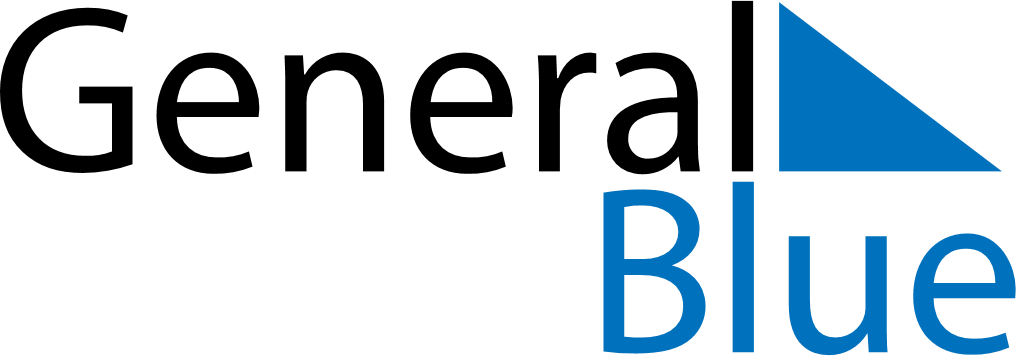 June 2024June 2024June 2024June 2024June 2024June 2024June 2024Neskaupstadur, IcelandNeskaupstadur, IcelandNeskaupstadur, IcelandNeskaupstadur, IcelandNeskaupstadur, IcelandNeskaupstadur, IcelandNeskaupstadur, IcelandSundayMondayMondayTuesdayWednesdayThursdayFridaySaturday1Sunrise: 2:28 AMSunset: 11:16 PMDaylight: 20 hours and 48 minutes.23345678Sunrise: 2:25 AMSunset: 11:20 PMDaylight: 20 hours and 54 minutes.Sunrise: 2:22 AMSunset: 11:23 PMDaylight: 21 hours and 1 minute.Sunrise: 2:22 AMSunset: 11:23 PMDaylight: 21 hours and 1 minute.Sunrise: 2:19 AMSunset: 11:26 PMDaylight: 21 hours and 7 minutes.Sunrise: 2:16 AMSunset: 11:30 PMDaylight: 21 hours and 14 minutes.Sunrise: 2:13 AMSunset: 11:33 PMDaylight: 21 hours and 20 minutes.Sunrise: 2:10 AMSunset: 11:36 PMDaylight: 21 hours and 26 minutes.Sunrise: 2:07 AMSunset: 11:39 PMDaylight: 21 hours and 31 minutes.910101112131415Sunrise: 2:05 AMSunset: 11:42 PMDaylight: 21 hours and 37 minutes.Sunrise: 2:02 AMSunset: 11:45 PMDaylight: 21 hours and 42 minutes.Sunrise: 2:02 AMSunset: 11:45 PMDaylight: 21 hours and 42 minutes.Sunrise: 2:00 AMSunset: 11:48 PMDaylight: 21 hours and 47 minutes.Sunrise: 1:58 AMSunset: 11:50 PMDaylight: 21 hours and 52 minutes.Sunrise: 1:56 AMSunset: 11:53 PMDaylight: 21 hours and 56 minutes.Sunrise: 1:54 AMSunset: 11:55 PMDaylight: 22 hours and 0 minutes.Sunrise: 1:53 AMSunset: 11:57 PMDaylight: 22 hours and 4 minutes.1617171819202122Sunrise: 1:51 AMSunset: 11:59 PMDaylight: 22 hours and 7 minutes.Sunrise: 1:50 AMSunset: 12:00 AMDaylight: 22 hours and 10 minutes.Sunrise: 1:50 AMSunset: 12:00 AMDaylight: 22 hours and 10 minutes.Sunrise: 1:49 AMSunset: 12:01 AMDaylight: 22 hours and 12 minutes.Sunrise: 1:49 AMSunset: 12:02 AMDaylight: 22 hours and 13 minutes.Sunrise: 1:49 AMSunset: 12:03 AMDaylight: 22 hours and 14 minutes.Sunrise: 1:49 AMSunset: 12:03 AMDaylight: 22 hours and 14 minutes.Sunrise: 1:49 AMSunset: 12:03 AMDaylight: 22 hours and 14 minutes.2324242526272829Sunrise: 1:50 AMSunset: 12:03 AMDaylight: 22 hours and 13 minutes.Sunrise: 1:51 AMSunset: 12:03 AMDaylight: 22 hours and 11 minutes.Sunrise: 1:51 AMSunset: 12:03 AMDaylight: 22 hours and 11 minutes.Sunrise: 1:52 AMSunset: 12:02 AMDaylight: 22 hours and 9 minutes.Sunrise: 1:54 AMSunset: 12:01 AMDaylight: 22 hours and 6 minutes.Sunrise: 1:56 AMSunset: 11:59 PMDaylight: 22 hours and 3 minutes.Sunrise: 1:58 AMSunset: 11:57 PMDaylight: 21 hours and 59 minutes.Sunrise: 2:00 AMSunset: 11:56 PMDaylight: 21 hours and 55 minutes.30Sunrise: 2:02 AMSunset: 11:54 PMDaylight: 21 hours and 51 minutes.